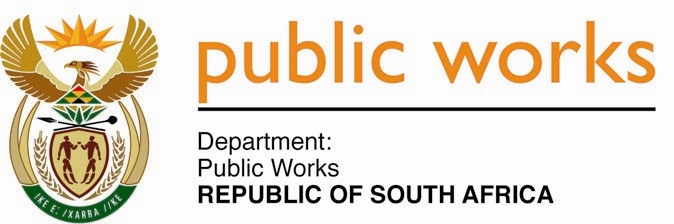 MINISTRY PUBLIC WORKSREPUBLIC OF SOUTH AFRICA Department of Public Works l Central Government Offices l 256 Madiba Street l Pretoria l Contact: +27 (0)12 406 2034 l +27 (0)12 406 1224Private Bag X9155 l CAPE TOWN, 8001 l RSA 4th Floor Parliament Building l 120 Plain Street l CAPE TOWN l Tel: +27 21 468 6900 Fax: +27 21 462 4592 www.publicworks.gov.za NATIONAL ASSEMBLYWRITTEN REPLYQUESTION NUMBER:					        	173 [NW182E]INTERNAL QUESTION PAPER NO.:				02 OF 2019DATE OF PUBLICATION:					        	15 FEBRUARY 2019DATE OF REPLY:						           25 MARCH 2019173.	Mr A P van der Westhuizen (DA) asked the Minister of Public Works:(1)	With reference to his replies to question 71 on 24 February 2017 and question 3882 on 15 December 2017 regarding the vandalised property at 18 Market Street, Stellenbosch, (a) on what date and (b) why was the appointed security service terminated;(2)	what was the estimated cost to restore the property as per the condition assessment dated May 2017;(3)	what has been the department’s response to the offers that were being considered during May 2017;(4)	what is the department’s decision regarding the future of this house;(5)	on what date will the department be implementing its decisions regarding the future of this property?						         NW182E______________________________________________________________________________The Minister of Public WorksREPLY:(1) (a) The contract of the security service provider, which was appointed to secure the property at No. 18 Market Street, Stellenbosch, Western Cape Province, came to an end on the 30th April 2018. (b) The contract was not renewed after expiry due to budgetary constraints.(2) The estimated cost to restore the property as per the condition assessment conducted in May 2017 is R1 562 560.00(3) The Department of Public Works has reviewed its letting out process to ensure that a free, open and fair process is undertaken during the letting out of surplus State-owned properties. In February 2019, the Department issued an interim circular all its regional offices, which outlines the process to be followed in the letting out of State-owned properties. The Department plans to advertise all surplus State-owned properties, including the property in question, No. 18 Market Street, Stellenbosch, through a Request for Proposals process. All offers submitted prior to this process must be resubmitted.(4) The property is a surplus State-owned property and thus should be leased out. (5) All surplus, vacant and unused State-owned properties will be advertised for letting out. The Department aims to begin the letting out process by April 2019.____________________________________________________________________